Услуга временного приютаЧто такое услуга временного приюта?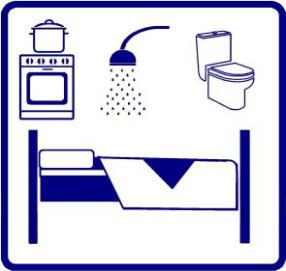 Наш Центр оказывает услугу временного приюта. Временный приют – это временное жильё. Во временном приюте Вы можете какое-то время пожить бесплатно. Временный приют по-другому называют кризисной комнатой. Получить услугу временного приюта – это значит бесплатно пожить в кризисной комнате.Кто имеет право на услугу временного приюта?Вы имеете право на проживание в кризисной комнате: 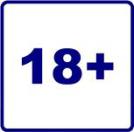 • если Вам больше 18 лет; 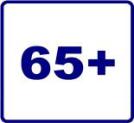 • если Вы пенсионер; 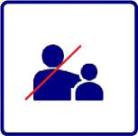 • если Вам не назначен опекун. В каких случаях Вы можете получить услугу временного приюта?Вы можете получить услугу временного приюта, если оказались в трудной жизненной ситуации: • Вы пострадали от домашнего насилия; • Ваше жильё повреждено, в нём нельзя находиться; • Вы пострадали от теракта; • Вы стали жертвой торговли людьми. Вы пострадали от домашнего насилия: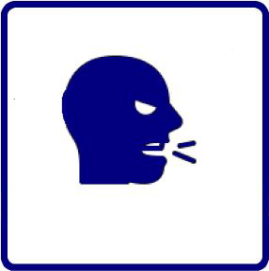 • если Вас запугивают, бьют, оскорбляют; • если Вас не выпускают из дома; • если Вам не разрешают общаться с тем, с кем Вы хотите; • если у Вас отбирают все Ваши деньги и не покупают нужные вещи, лекарства, продукты; 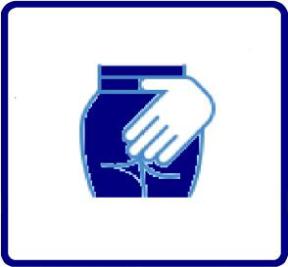 • если Вас заставляют заниматься сексом без Вашего согласия. Ваше жильё повреждено, в нём нельзя находиться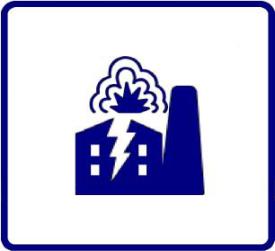 Ваше жильё серьёзно повреждено или разрушилось из-за взрыва, пожара, урагана, наводнения. Из-за этого в Вашем жилье опасно находиться.Вы пострадали от теракта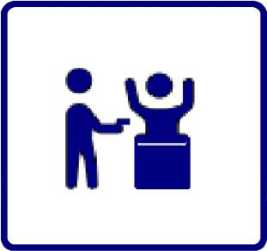 Теракт – это действие, которое совершается для запугивания людей. Это угоны самолётов, взятие людей в заложники, убийства, взрывы в общественных местах.Вы стали жертвой торговли людьми:• если Вас заставляют работать и не платят Вам деньги; • если Вы брали деньги в долг и отрабатываете долги; • если другие люди принуждают Вас к сексу и получают за это деньги. Что есть в кризисной комнате? В кризисной комнате есть всё, что нужно для жизни: мебель, холодильник, плита, микроволновая печь, посуда, постельные принадлежности. Есть туалет и душ. В кризисной комнате есть тревожная кнопка. В случае опасности Вы можете вызвать милицию. Для этого нужно нажать на тревожную кнопку. 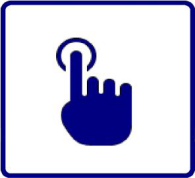 Что Вам необходимо покупать за свои деньги во время проживания в кризисной комнате? 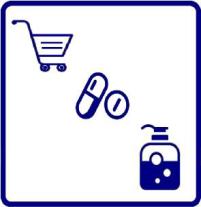 Продукты, лекарства, средства личной гигиены Вы купите за свои деньги. Если Центр получит гуманитарную помощь, то продукты, одежду и средства личной гигиены специалист Центра выдаст Вам бесплатно.Какие правила проживания в кризисной комнате? В кризисной комнате правила самообслуживания. Вы сами ухаживаете за собой, готовите себе еду, наводите порядок, убираете и стираете. 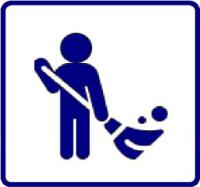 Если у Вас есть дети, Вы ухаживаете за ними самостоятельно.Какую помощь Вы можете получить во время проживания в кризисной комнате? Во время проживания в кризисной комнате Вы можете получить бесплатную консультацию психолога, юриста. Вы можете получить гуманитарную помощь.Сколько времени Вы можете жить в кризисной комнате? 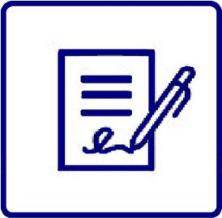 В кризисной комнате Вы можете жить до тех пор, пока не будет найден выход из Вашей трудной жизненной ситуации. При заселении в кризисную комнату Вы подписываете с Центром договор на получение услуги временного приюта. Время Вашего проживания записывается в договоре.Куда обращаться в трудной жизненной ситуации? Если Вы оказались в трудной жизненной ситуации, обращайтесь за помощью в ближайший Центр. Место Вашей регистрации не имеет значения. Вы можете получить услугу временного приюта в том городе, районе, где оказались в трудной жизненной ситуации. Например, зимой Вы гостили у бабушки в городе Борисове. В квартире бабушки произошёл взрыв газа. Вам с бабушкой негде ночевать. Ваша ситуация опасна для жизни и здоровья. Вас заселят в кризисную комнату в городе Борисове. Кризисная комната работает круглосуточно: и днём, и ночью. Вы можете прийти в Центр или позвонить по телефону. Телефон работает круглосуточно: и днём, и ночью. Для заселения в кризисную комнату в Миорском районе обращайтесь по телефону: • 5-27-89 Директор ТЦСОН Миорского района• 5-27-44 Телефон психологической помощи «Доверие» • 5-73-53 Круглосуточное заселение